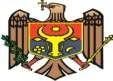 Избирательный участок №  _____________________________________________город, странаВид выборовДата выборовДОПОЛНИТЕЛЬНЫЙ СПИСОК ИЗБИРАТЕЛЕЙдля избирательного участка за рубежом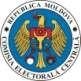 Член избирательного бюро, ответственный за выдачу бюллетеней: 	/	 Фамилия, Имя / Подпись⁕ В случае избирателей, достигших 18-летнего возраста в год организации выборов, в том числе и в день выборов, также указываются число и месяц рождения Выдано бюллетеней _____________ 		лист _____ из ______	 	М. П.№п/пФамилияи имя избирателяГод рожденияIDNPСерия и номер документа, удостоверяющего личностьПодпись члена бюро, выдавшегоизбирательный бюллетеньПримечание1234567891011121314151617181920212223242526272829303132333435